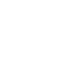 НОВООДЕСЬКА МІСЬКА РАДАМИКОЛАЇВСЬКОЇ ОБЛАСТІР І Ш Е Н Н Я23.24.2021 р. № 16                                                    VIIІ сесія восьмого скликання        м. Нова Одеса                                             Про затвердження Переліку адміністративних послуг, що надаються відділомЦентру надання адміністративних послуг апарату Виконавчого комітету 	                                                           Новоодеської міської радиКеруючись законами України «Про місцеве самоврядування в Україні», «Про адміністративні послуги», з урахуванням розпорядженням Кабінету Міністрів України від 16.05.2014  № 523-р (зі змінами) "Деякі питання надання адміністративних послуг органів виконавчої влади через центри надання адміністративних послуг", з метою покращення якості надання адміністративних послуг, міська рада ВИРІШИЛА:Затвердити Перелік адміністративних послуг, що надаються відділом Центру надання адміністративних послуг апарату Виконавчого комітету Новоодеської міської ради згідно Додатку 1. Доручити Виконавчому комітету Новоодеської міської ради, при необхідності, вносити зміни до Переліку адміністративних послуг, що надаються відділом Центр надання адміністративних послуг апарату Виконавчого комітету Новоодеської міської ради. Контроль за виконанням цього рішення покласти на комісію з правових питань, етики та регламенту.Міський голова                                         Олександр ПОЛЯКОВ